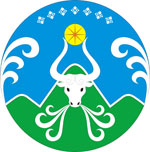 678730 Россия, Республика Саха (Якутия), Оймяконский улус,  пос. Усть-Нера, ул. Ленина, 3;телефон: 8(41154)  2-17-10, 2-23-50 факс: 8(41154) 2-17-10; E-mail: petushok94@mail.ruОКПО 55661409, ОГРН 1021400791576, ИНН  1420003648Отчетмуниципального бюджетного дошкольного образовательного учреждения «Усть-Нерский детский сад общеразвивающего вида с приоритетным осуществлением деятельности по художественно-эстетическому развитию детей №1 «Петушок» муниципального образования «Оймяконский улус (район)»об исполнении предписания и устранении нарушений, выявленных в ходе тематической инстпекционной проверки(Акт №2 от 22.04.201526.05.2015								п.Усть-Нера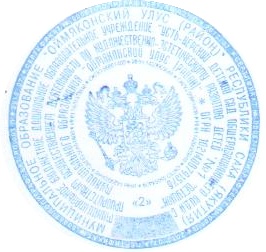 Заведующая:		Л.Г.Корнилова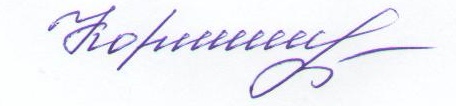 Пункт предписанияСодержание предписанияПринятые меры1.Внести в сайт вкладки по ФГОСВкладка внесена2Внести отдельно сведения по МТБВнесено, исправлено3. Внести отчеты об исполнении предписаний органов, осуществляющих контрольВносятся